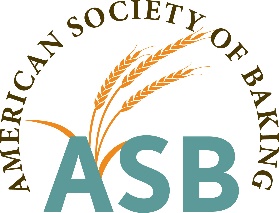 2019-20 Engineering and Maintenance/ Machinist Employee Scholarship ApplicationNAME: ____________________________________________________________________________________		First			  		Last	_________________________________________________________________________________________Street Address______________________________	__________________	_________________________________________	City								State 			Zip		__________________________________	    ___________________________________________	Cell Phone 				         	    email______________________________________________	     ___________________________Trade/Vocational School/College/University				Beginning/Ending Dates 		______________________________________________		Enrolled for next semester?	Yes  /  NoCourse of StudyWork ExperienceEducation (post high school)Short Essay Questions – Please answer each question individually – application will not be accepted without the essays.Why have you chosen this area of work?What difference do you feel you can make/are making in the wholesale baking industry?How will additional education make you a better baking industry employee and how will it affect your current job and future career opportunities?What are your future career plans?Why do you feel you should be selected as a recipient of this scholarship?Is there any additional information you would like to share?Additional DocumentationSubmit a letter of recommendation from your direct supervisor.Submit an official school transcript (if currently enrolled).Application and supporting documents must be mailed or emailed by June 1, 2019.  Kent Van AmburgExecutive DirectorAmerican Society of Baking					7809 N Chestnut Avenue					Kansas City, MO 64119					609-937-1519 (Questions)					kvanamburg@asbe.orgEmployer’s NamePosition HeldDescription of ResponsibilitiesStart/End Dates Name of schoolYears AttendedDegree or certificate received